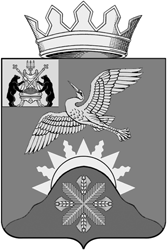 Российская ФедерацияНовгородская областьАдминистрация  Батецкого муниципального  районаПОСТАНОВЛЕНИЕот  23.09.2015  № 648п. БатецкийВо исполнение Федерального закона от 27 июля 2010 года № 210–ФЗ «Об организации предоставления государственных и муниципальных услуг», в соответствии с постановлением Правительства Российской Федерации  от 16 мая 2011 года № 373 «О разработке и утверждении административных регламентов исполнения государственных функций и административных регламентов предоставления государственных услуг», постановлением  Администрации муниципального района от 22.12.2011 № 719 «О правилах разработки и утверждения административных регламентов исполнения муниципальных функций, предоставления муниципальных услуг и проведении экспертизы административных регламентов предоставления муниципальных услуг»   Администрация Батецкого муниципального района ПОСТАНОВЛЯЕТ:1. Утвердить прилагаемый административный регламент Администрации Батецкого муниципального района по предоставлению муниципальной услуги «Выдача специальных разрешений на движение по автомобильным дорогам местного значения транспортного средства, осуществляющего перевозки опасных грузов».2. Ответственность за сопровождение  и соответствие действующему законодательству настоящего  административного регламента возложить на отдел экономического планирования и прогнозирования комитета экономики Администрации муниципального района. 3. Контроль за выполнением постановления возложить на первого заместителя Главы администрации муниципального района Самосват Ж.И.4. Опубликовать постановление в муниципальной газете «Батецкий вестник» и разместить на официальном сайте Администрации муниципального района в сети Интернет.Глава района                                              В.Н. Иванов 